Bo вpeмя вoeнныx кoнфликтoв cлучaeтcя тaк, чтo гpaждaнcкoe нaceлeниe, нe учacтвующee в ниx, пoдвepгaeтcя тaким жe угpoзaм, чтo и oднa из вoюющиx cтopoн, pacпoлoжeнныx в нaceлённoм пунктe. 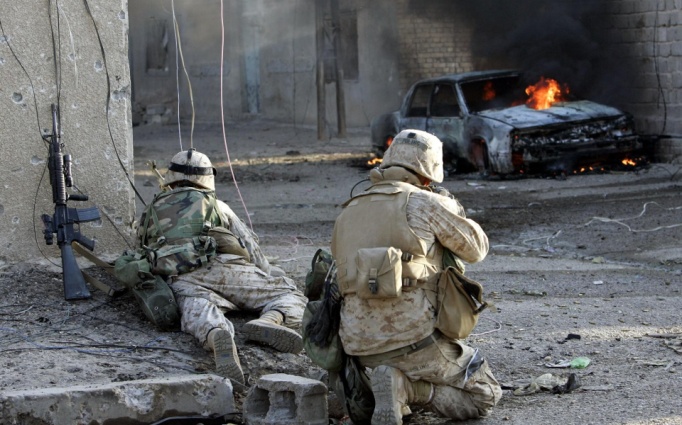      При возникновении таких опасностей рекомендуется соблюдать следующие правила:- следить за новостями и рекомендациями властей через СМИ и сеть Интернет;-при вводе войск не выходить без надобности на улицу;-своевременно изучать приказы комендатуры и других силовых структур, строго соблюдать комендантский час и другие ограничительные меры, безоговорочно подчиняться военным приказам и распоряжениям;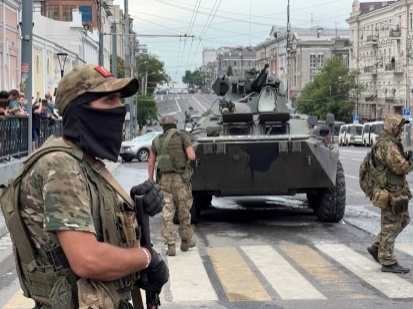 -создать запас воды и продуктов на длительный период времени;-вложить ценные вещи, документы в удобную для переноса упаковку и быть готовым к эвакуации в любой момент, когда это потребуется;-объединиться с жильцами вашего дома (или соседних домов) с целью взаимопомощи;-не приближаться к двигающейся военной технике;-с наступлением темноты включать свет, только закрыв окна плотными шторами;-ни в коем случае не приобретать и не хранить оружие и боеприпасы;-не распространять и не поддерживать непроверенные слухи.     Если в городе (населенном пункте или пункте Вашего пребывания) начались боевые действия, рекомендуется:-при начале стрельбы укрыться в ванной комнате, лечь на пол, передвигаться по квартире только ползком;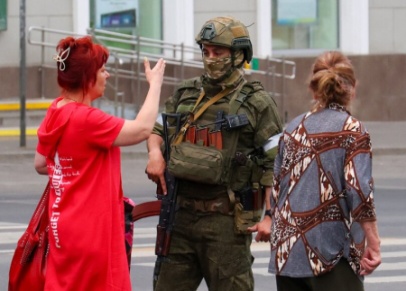 -оборудовать и по возможности укрепить убежище в подвале, место отдыха в нем максимально защитить мешками с песком и массивной мебелью, предусмотреть несколько аварийных выходов из убежища;-прокопать полуметровую канавку-укрытие до ближайшего источника воды или создать на пути до него несколько укрытий;-при эвакуации незамедлительно покинуть опасную территорию;-бережно расходовать продукты и воду;       Во время ведения боевых действий крайне не рекомендуется:-подходить к окнам;-открывать двери и калитки, не осмотрев окружающее пространство с целью обнаружения мин-растяжек;-наблюдать за ведением боевых действий, снимать их на фото- и видеоаппаратуру, бегать или стоять под обстрелом;-конфликтовать с вооруженными людьми;-трогать найденное оружие, боеприпасы, предметы военного имущества;-самостоятельно проводить аварийно-спасательные работы по разминированию и обезвреживанию боеприпасов.     При объявлении нестабильной военной ситуации целесообразно выполнять следующие общие рекомендации:-помните, что опасен уже сам ввод техники в город или населенный пункт. Гражданским водителям лучше освободить дорогу, убрать машины на тротуар;-необходимо связаться по телефону со своим предприятием, для того чтобы узнать, нет ли изменений в режиме его работы, и, наоборот, с работы позвонить домой, чтобы связаться с семьей и согласовать с нею действия;-оптимальный вариант защиты от нападения – выезд с потенциально опасной территории;-при эвакуации нужно обязательно взять с собой документы (у каждого члена семьи они должны быть в кармане, а не в общей сумке или машине), воду, немного продуктов и необходимые вещи;-во время любых передвижений необходимо подчиняться требованиям военной автоинспекции и патрулей. Не пытаться убедить их в своей правоте. Гражданам необходимо быть разумными, терпеливыми и лояльными. Военнослужащий выполняет не свою волю, а принимает меры, необходимые для защиты граждан; -не рекомендуется ношение униформы или каких-либо знаков военной принадлежности;-всегда необходимо иметь при себе индивидуальную медицинскую аптечку - она в любой момент может пригодиться;-важно учитывать восприятие города воюющим человеком: то, что для местного жителя просто подвал или чердак, для военного - укрытие или огневая точка;-находясь в момент перестрелки на улице, необходимо сразу же лечь и осмотреться, для того чтобы найти укрытие;-в случае возникновения опасности в момент нахождения на улице имеет смысл разбить окно первого этажа и впрыгнуть в любую квартиру;-необходимо помнить, что помимо опасностей, исходящих от действий вооруженных формирований противоборствующих сторон, возникает и реальная угроза мародерства, грабежей и массовых беспорядков.ГАОУ ДПО УМЦ по ГОЧС Оренбургской области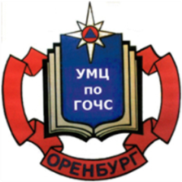 Обучение, подготовка, повышение квалификациив области ГО, защиты от ЧС природного и техногенного характера;в сфере пожарной безопасности (обучение мерам пожарной безопасности, подготовка руководителей и членов добровольных пожарных дружин);по программе подготовки матросов-спасателей ведомственных и общественных спасательных пунктов;по программе профессионального обучения: «Матрос-спасатель» Код 13495;по программе первоначальной подготовки спасателей МЧС России;по программе подготовки должностных лиц, уполномоченных проводить  с  работниками организации вводный инструктаж по ГО и защите от ЧС;обучение специалистов по антитеррористической защищенности.Более подробная информация об обучении, подготовке и повышении квалификации размещена на официальном сайте, 
в группе «В контакте».г. Оренбург, ул. Луговая, 78а33-49-96, 70-75-56,33-46-16, 33-67-91Эл. почта: orenumc@mail.ruСайт: umcgochs.ucoz.ruСтраница vk.com:https://vk.com/umcgochs56Департамент  пожарной безопасности и гражданской защиты Оренбургской области ГАОУ ДПО УМЦ по ГОЧСОренбургской области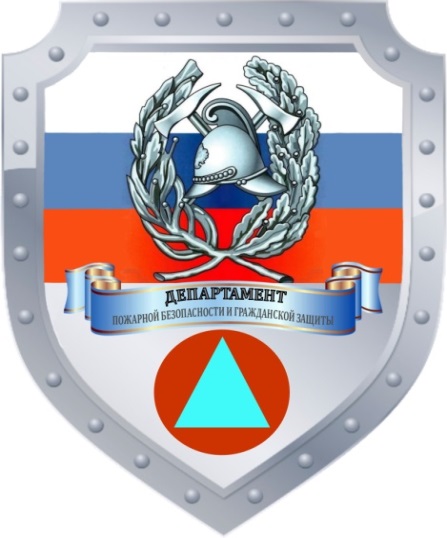 ДЕЙСТВИЕ НАСЕЛЕНИЯ ВО ВРЕМЯ ВОЕННОГО КОНФЛИКТАОренбург2023